муниципальное образовательное учреждение дополнительного образования «центр внешкольной работы «юность»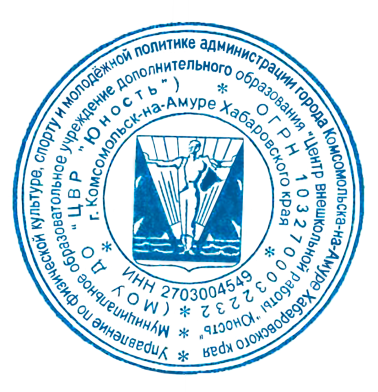 ДОПОЛНИТЕЛЬНАЯ ОБЩЕОБРАЗОВАТЕЛЬНАЯ ОБЩЕРАЗВИВАЮЩАЯ ПРОГРАММА ВЕСЕННЕГО ОЗДОРОВИТЕЛЬНОГО ЛАГЕРЯ социально-гуманитарной направленности«Смех и точка» Возраст учащихся: 7 - 14 летСрок реализации: 5 днейСоставители: Свириденко Наталья ВалерьевнаЗаместитель директора по УВРГоворова Дарья Данииловна,Чичканова Ксения Олеговнапедагоги – организаторы г. Комсомольск-на-Амуре 2024гСодержание Информационная карта программы…………..……………………….….......…21.1. Нормативно-правовая база……………………………………….……..21.2 Пояснительная записка…………………..……………………….……...32. Пояснительная записка……………………………………………………..…….52.1 Концептуальные подходы, обоснование социальной значимостии актуальности программы.……………………………………………..…....62.2 Цели и задачи программы…………………………………………..……72.3 Основные этапы программы………………………………………....…..73. Комплекс организационно-педагогических условий………………………...…93.1. Условия реализации программы……………………….…………..…...93.2. Механизмы реализации программы……………………………..…….103.3. Критерии эффективности программы…………………………………113.4 Ожидаемые результаты………………………………………………….113.5 План – сетка основных мероприятий программы «Смех и точка»..........................................................................................................................144. Кадровое и ресурсное обеспечение программы………………………………155. Объем финансирования программы……………………………………………176. Список литературы……………………………………………………………...18ИНФОРМАЦИОННАЯ КАРТА ПРОГРАММЫНормативно-правовая базаПрограмма разработана с учетом следующих нормативно-правовых документов:Конвенция ООН о правах ребенка;Всеобщая декларация о правах человека;Конституция Российской Федерации;Федеральный Закон «Об образовании в Российской Федерации» 273-ФЗ от 29.12.2012;Федеральный законом «Об основных гарантиях прав ребенка в Российской Федерации» от 24.07.98 г. № 124-Ф3;Трудовой  кодекс  Российской  Федерации;Порядок проведения смен профильных лагерей, с дневным пребыванием, лагерей труда и отдыха. (Утвержден приказом Минобразования РФ от 13.07.2001 г. № 2688);Устав МОУ ДО «ЦВР «Юность», утвержденный постановлением администрации г. Комсомольска-на-Амуре от  16.12.2015 г. № 3688-па;Лицензия на право ведения образовательной деятельности по реализации дополнительных образовательных услуг № 246  от 02.06.2011 г. РО № 024554 выдана Министер0000ством образования и науки Хабаровского края (бессрочная);Положение «Об оздоровительном лагере с дневным пребыванием детей» МОУ ДО «ЦВР «Юность»;Требования Сан ПиН 2.3.1 СП 2.4.3648-20 от 01.01.2021Санитарно-эпидемиологические правила СП 3.1.3597-20 и Профилактика новой коронавирусной инфекции (COVID-19).1.2 Информационная карта программыПОЯСНИТЕЛЬНАЯ ЗАПИСКА2.1 Концептуальные подходы, обоснование социальной значимостии актуальности программы. Игры детей – вовсе не игры, и правильнее смотреть на них как на самое значительное и глубокомысленное занятие этого возраста.                                                                                    М. Монтень 	Весна – этот самое насыщенное время года, поскольку вся природа оживает от зимнего сна и начинает играть яркими красками. Поэтому необходимо сделать так, чтобы в жизни было больше радостей, в том числе – во время школьных каникул. Каникулы - это маленькая жизнь, и она должна сильно отличаться от школьных будней. Прописная истина: лучший отдых - это смена обстановки.  Реальность такова, что система образования по-прежнему остается главным организатором занятости, отдыха и оздоровления детей. Занятость  детей сегодня - это не только социальная защита, это еще и полигон для творческого развития, обогащения духовного мира и интеллекта ребенка, что создает условия для социализации молодого человека с учетом реалий современной жизни. Лагеря с дневным пребыванием детей выполняют очень важную миссию оздоровления и воспитания детей, когда многие семьи находятся в сложных экономических и социальных условиях. Кроме того, лагеря способствуют формированию у ребят не подавляющего личность коллективизма, коммуникативных навыков. Деятельность  лагеря с дневным пребыванием только тогда целесообразна, когда для каждого школьника она дает радостное время духовного, творческого и физического роста.Практика воспитания показывает, что основной деятельностью, в которой ребенок удовлетворяет свои жизненные потребности в движении, в активности, в общении со сверстниками, в освоении социальных ролей, в творчестве и самостоятельности является игра.Детская игра - средство активного обогащения личности. Ее можно рассматривать как основную форму существования всех сторон жизнедеятельности коллектива и личности, средство развития индивидуальных качеств, метод организации и сплочения коллектива, как фактор способствующий созданию яркого эмоционального состояния и формирующий внутренний мир человека. Именно поэтому в осеннем детском оздоровительном лагере 2022 года дети и взрослые отправляются в мир ярких приключений, для этого лишь нужна камера, мотор и «начали»!Педагог, являясь участником игрового пространства, разделяет с воспитанниками их радости, успехи и оказывает помощь в случае затруднения. Все это сближает воспитателя с детьми, помогает установить с ними доверительные отношения.Актуальность разработки и реализации программы, основывается на повышении спроса родителей и детей на организационный отдых школьников, модернизацией старых форм работы и введением новых, необходимостью использования богатого творческого потенциала детей и педагогов в реализации цели и задач программы.Программа деятельности весеннего лагеря ориентирована на создание социально значимой психологической среды, дополняющей и корректирующей семейное воспитание ребенка, организацию активного, насыщенного отдыха детей, проведение работы по вопросам сохранения здоровья и здорового образа жизни. Программа универсальна, так как может использоваться для работы с детьми из различных социальных групп, разного возраста, уровня развития и состояния здоровья, а также применима в других лагерях с дневным пребыванием детей. Программа включает в себя разноплановую деятельность, объединяет различные направления оздоровления, образования, воспитания в условиях лагеря. Основная идея программы - обеспечить ребёнку возможность сохранения укрепления здоровья в период каникул, сформировать у него чувства сопереживания, сочувствия, готовности включиться в общее дело. Представление возможностей для раскрытия творческих способностей ребенка, создание условий для самореализации потенциала детей и подростков. Формируя воспитательное пространство лагеря, в основу организации смены закладывается сюжетно-ролевая игра, участниками которой являются дети, посещающие лагерь. Возраст участников 7-14 лет.2.2 Цель и задачи программыЦель – создание условий для организованного отдыха учащихся, самореализации потенциала детей в каникулярный период при помощи проведения мероприятий различной направленности.Задачи:1. Создать благоприятную психоэмоциональную атмосферу, способствующую раскрытию, развитию и реализации интеллектуального, физического, творческого потенциала участников смены через сплочение временного детского коллектива и включение в творческие мероприятия; 2. Способствовать сохранению и укреплению здоровья детей, формированию у них устойчивой мотивации к ведению здорового образа жизни путем включения в различные физкультурно-спортивные и профилактические мероприятия смены; 3. Обеспечить включение каждого ребенка в совместную деятельность, с помощью проведения интересных и социально – значимых мероприятий в виде игр.2.3 Основные этапы и сроки реализации программыРеализация программы3.1 Основные направления реализации программы Для реализации программы разработан механизм, который представлен в виде направлений:Нравственно – патриотическое направление, которое включает в себя:- формирование уважительного отношения к памятникам истории и развития интереса к изучению культур других стран; - формирование национальной, религиозной терпимости, развитие дружеских отношений; - поиск эффективных путей социального партнерства детей и взрослых.Формы работы: Викторины, презентации, конкурсы, беседы-игры.Художественно-эстетическое, которое включает в себя:- пробуждение в детях чувство прекрасного; - формирование навыков культурного поведения и общения; - привитие детям эстетического вкуса. В рамках художественно-эстетического воспитания в лагере можно многое сделать, и действовать можно в нескольких направлениях: музыка, песня, танец; общение с книгой, природой, искусством. Основные формы проведения:Просмотр  и создание короткометражных фильмов; конкурс оформления отрядных уголков, кружковая работа.      Основным назначением художественно-эстетической деятельности в лагере является развитие креативности детей и подростков.     Художественные занятия в лагере развивают мелкую моторику, а это – стимуляция участков мозга, ответственных за мышление, речь, зрительную и двигательную память, координацию. Во время рисования задействованы оба полушария головного мозга, активно возникают межполушарные связи.  В своих рисунках они воплощают собственное видение мира, свои фантазииСпортивно-оздоровительная направленность:Основополагающими идеями в работе с детьми в пришкольном лагере является сохранение и укрепление здоровья детей, поэтому в программу включены следующие мероприятия:утренняя гимнастика;организация здорового питания детей;спортивные эстафеты;подвижные спортивные игры; Работа по сплочению коллектива воспитанниковДля повышения воспитательного эффекта программы и развития коммуникативных способностей с детьми проводятся:Коммуникативные игры на знакомство Игры на выявление лидеров Игры на сплочение коллектива Профилактика правонарушений с детьми, которое включает в себя систему социальных, педагогических и иных мер, направленных на выявление и устранение причин и условий, способствующих безнадзорности, беспризорности, правонарушениям и антиобщественным действиям несовершеннолетних, осуществляемых в совокупности с индивидуальной профилактической работой с несовершеннолетними и семьями, находящимися в социально опасном положении.
3.2 Механизмы реализации программыОсновным механизмом реализации общелагерной деятельности являются тематические дни, в которые проводится ряд мероприятий в рамках тематики смены и дня.  В настоящей программе существует конкретная «привязка» мероприятий к теме смены, которая выступает в роли объединяющего символа, дает возможность сделать тематическую смену привлекательной, с 100 % охватом детей.       Сюжетно-ролевая игра «Смех и точка» — это яркая, интересная жизнь в предлагаемых обстоятельствах. Все дни смены объединяются определенной тематикой. Перед детьми ставятся цели и задачи, успех в достижении которых требует напряжения сил и дает возможность раскрыть свой творческий потенциал, научиться взаимодействовать во временном детском коллективе и привносить свой вклад в общее дело.3.3 Критерии эффективности программыДля того чтобы программа эффективно работала, нужно создать такие условия, чтобы каждый участник процесса (взрослые и дети) нашел свое место, с удовольствием относился к обязанностям и поручениям, а также с радостью участвовал в предложенных мероприятиях. Для выполнения этих условий разработаны следующие критерии эффективности:постановка реальных целей и планирование результатов программы;заинтересованность педагогов и детей в реализации программы, благоприятный психологический климат;удовлетворенность детей и взрослых предложенными формами работы; творческое сотрудничество взрослых и детей.3.4 Ожидаемые результатыВ ходе реализации данной программы ожидается:Общее оздоровление воспитанников, укрепление их здоровья.Укрепление физических и психологических сил детей и подростков, развитие лидерских и организаторских качеств, приобретение новых знаний, развитие творческих способностей, детской самостоятельности и самодеятельности.Получение участниками смены творческих умений и навыков.Развитие коммуникативных способностей и толерантности.Повышение творческой активности детей путем вовлечения их в социально-значимую деятельность.Расширение кругозора детей.Повышение общей культуры учащихся, привитие им социально-нравственных норм.Личностный рост участников смены. Проведены мероприятия, направленные на пропаганду здорового образа жизни, физической культуры, оздоровления участников смены, интересные и социально значимые досуговые мероприятий в виде различных квестов и викторин.высокий уровень удовлетворенности участников смены пребыванием в лагере (анкеты обратной связи, интервью участников смены) – не мене 95%;каждый ребенок будет иметь позитивный опыт участия в мероприятиях развивающей досуговой, социальной и физкультурно-оздоровительной деятельности (анкеты обратной связи, интервью участников смены, памятный знак у каждого об участии  в том или ином мероприятии, фото и видеоматериалы) – 100%;погружение участников смены в игровую ситуацию, вовлеченность каждого ребенка в систему детского самоуправления (оформление отрядных уголков, все мероприятия проходят стилизацию под творческую тему смены) – 100%;участие в работе инициативной группы по организации мероприятий или проектов (отчет старшего воспитателя, фото и видеоматериалы, размещенные на сайте «ЦВР «Юность»);посещение кружков и объединений Центра в последующем учебном году  детьми и подростками из числа участников смены – (сверка списочного состава, анкетирование) - не менее 40% от количества детей, принявших участие в программе.3.5 План – сетка основных мероприятий программы«Смех и точка»4. Кадровое и ресурсное обеспечение программыСистема подготовки педагогических кадров для работы в лагере:Одной из основных задач организационного и методического обеспечения деятельности программы является профессиональная подготовка специалистов.Педагогический коллектив представлен педагогами МОУ ДО «ЦВР «Юность», имеющими опыт работы с детьми в  лагерях дневного пребывания.Кадровое обеспечение программы:1. Начальник лагеря;2. ​ Старший воспитатель;3. ​ Воспитатели на отрядах;4. Спортивный инструктор;5. Руководители кружков;6. ​ Технический персонал.Подбор начальника лагеря, воспитателей проводит администрация МОУ ДО «ЦВР «Юность». Начальник лагеря определяет функциональные обязанности персонала, руководит всей работой лагеря и несет ответственность за состояние воспитательной, хозяйственной и финансовой работы, соблюдение распорядка дня, трудового законодательства, обеспечение здоровья и жизни воспитанников, планирует, организует и контролирует все направления деятельности лагеря, отвечает за качество и эффективность.Старший воспитатель проводит воспитательную работу, организует активный отдых учащихся, несет ответственность за жизнь и здоровье воспитанников, следит за исполнением программы смены лагеря.Воспитатели на отрядах организуют воспитательную работу, отвечают за жизнь и безопасность ее участников. Функции воспитателя заключаются в полной организации жизнедеятельности своего отряда: дежурство, труд по самообслуживанию, организация участия в мероприятиях. Воспитатель несет персональную ответственность за жизнь и здоровье каждого ребенка своего отряда.Руководители кружков, реализуют программы дополнительного образования в следующих направлениях:«Фитнес» - Яровенко А.А.«Изостудия» – Комышева Я.А.ОФП – Скибинский Л.В.«Импровизацция» - Гребенюк С.А.«Волшебный мир бумаги» - Глебова Е.Г.«Самооборона» - Тимаев В.Х.«Пластилиновая фантазия» - Плотникова О.В.«Кинозал» - Кириллов Г.Ф.«Игровая» - Чичканова К.О.Обязанности технического персонала определяются координатором лагеря.Начальник и педагогический коллектив, специалисты хозяйства отвечают за соблюдение правил техники безопасности, выполнение мероприятий по охране жизни и здоровья воспитанников во время участия в соревнованиях, массовых праздниках и других мероприятиях.Для реализации программы в Центре имеются все необходимые помещения:- Отрядные комнаты – 3- Учебные кабинеты для занятий кружков – 6- Актовый зал - 1- Раздевалка с оборудованной сушкой для обуви – 1Вне помещения:Имеется необходимое для проведения мероприятий оборудование:- Ноутбук- Микшерский пульт- Колонки- Микрофоны- Музыкальный центр- Видеопроектор- Телевизор- Компьютер с возможностью выхода в сеть Интернет- Принтер струйный цветной- МФУ (сканер, принтер, копир)Используется прибор для обеззараживания воздуха, согласно графику– 1шт.Имеются средства индивидуальной защиты (маски, перчатки) для сотрудников, в количестве: 160 шт. масок, 100 шт. пар перчаток.Для измерения температуры сотрудников и посетителей при входе в здание имеются бесконтактные термометры в количестве 2 шт.Для обработки рук имеются дозаторы в количестве 3 шт., и 3 л. антисептического средстваУборка проводится во всех помещениях с применением моющих и дезинфицирующих средств и очисткой вентиляционных решеток и контактных поверхностей. Для проведения дезинфекций используются дезинфицирующие средства, применяемы для обеззараживания объектов при вирусных инфекциях, в соответствии с инструкцией их применения.Соответствует Разделу II СП 3.1/2.4.3598-20 «Санитарно-эпидемиологические требования к устройству, содержанию и организации работы образовательных организаций и других объектов социальной инфраструктуры для детей и молодежи в условиях распространения новой коронавирусной инфекции (COVID-19)» 5. Объем финансирования программыв сфере поддержки молодежных и детских общественных объединений, отдыха, оздоровления, занятости детей, подростков и молодежи6. Список литературы1. Детский отдых: мотивирующее пространство развития личности. (Библиотечка для учреждений дополнительного образования детей).  – М., ООО «Новое образование», 2016.2. Досуговая педагогика: учебное пособие. Автор: Исаева И. Ю. Учебники и учебные пособия для вузов. Москва: ФЛИНТА, 2021.3. Мастер-класс для вожатых: пособие для педагогов дополнительного образования: методическое пособие. Савельев Д. А. Москва: Владос, 2015.4. Организация досуговых мероприятий. Педагогический потенциал народного прикладного творчества. Педагогическая практика в загородных оздоровительных лагерях и в лагерях с дневным пребыванием детей. Д.А. Гусев.   Производитель: Лань, 2020.5. Психология развития и возрастная психология. И. Ю. Кулагина, В.Н. Колюцкий. Издательство «Академический проект», 2015.6. «С игрой круглый год» М.С. Коган. Сибирское университетское издательство. Новосибирск. 2014.7. Сборник методических материалов «Формула детского отдыха» /Под ред. А.Е. Волостниковой. – Хабаровск, 2021.8. Создание психологического комфорта в детском оздоровительном лагере. Рекомендации вожатым, воспитателям, педагогам дополнительного образования. (Библиотечка для учреждений дополнительного образования детей).  – М., ООО «Новое образование», 2016.9. Сценарии и репертуар.  Издательство "Труд и Отдых", 2021.10. Татьяна Гарина: Методические рекомендации для вожатых летнего загородного лагеря. Издательство: Арсенал образования.Рассмотрено на заседании методического объединенияПротокол №__От «_15_»_03_2024_г.СОГЛАСОВАНОпедагогический совет МОУ ДО «ЦВР «Юность» Протокол №__От «_15_»_03_2024_г.Утверждаюдиректор МОУ ДО «ЦВР «Юность»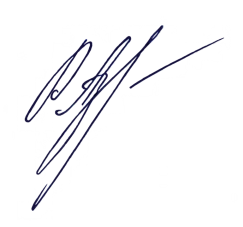 _______А.Л. РусаковаПриказ № 38От «_15_»_03_2024_г.1.Полное название программыПрограмма лагеря с дневным пребыванием «Смех и точка»2.Автор программы Говорова Дарья Данииловна, Чичканова Ксения Олеговна 3. Цель и задачи программы Цель программы:создание условий для организованного отдыха детей, самореализации  их в каникулярный период при помощи проведения мероприятий различной направленности, включающих знакомство с тематикой смены.Задачи программы:1.Создать благоприятную психоэмоциональную атмосферу, способствующую раскрытию, развитию и реализации интеллектуального, физического, творческого потенциала  участников смены через сплочение временного детского коллектива и включение в творческие  и научные мероприятия; 2.Способствовать сохранению и укреплению здоровья детей, формированию у них устойчивой мотивации к ведению здорового образа жизни путем включения в различные физкультурно-спортивные и профилактические мероприятия смены; 3.  Способствовать получению информации участникам по тематике смены.4.Описание программы Данная программа включает в себя разноплановую деятельность, объединяет различные направления оздоровления, отдыха и воспитания детей в условиях лагеря с дневным пребыванием.Программа может использоваться для работы с детьми из различных социальных групп, разного возраста, уровня развития и состояния здоровья. Предполагаемая программа позволяет решить в комплексе образовательные, воспитательные и оздоровительные задачи, развивая ребёнка в целом: интеллектуально, нравственно, физически, эмоционально.При составлении программы учитывались уровень подготовки педагогического коллектива, пожелания и интересы детей и родителей, опыт прошлых лет по организации (модернизация старых форм работы и введением новых), а также опыт, накопленный другими лагерями. 5. Форма проведенияЛагерь с дневным пребыванием6. Направление и специализация программыВ его рамках реализуются такие направления, как нравственно-патриотическое, художественно-эстетическое,  культура  здорового  и  безопасного образа жизни.7.Территория реализации программыМОУ ДО «ЦВР» Юность»8. Адрес организации г. Комсомольск-на-Амуре, улица Вокзальная 80/39.Телефок, e-mail организации8 (4217) 52-71-48, center_unost98@mail.ru10.Сроки проведения25.03.2024 – 29.03.202411.Количество смен1 смена (7 календарных дней, из них 5 рабочих дней)12.Общее количество детей – участников за смену50 человек13.Общее количество участников за сезон (в т. ч. детей)50 человек14. География участниковг. Комсомольск-на-Амуре. Центральный округ, Привокзальный микрорайон15.Условия участия в проекте (программе)Наличие путевки в лагерь16.Условия размещения участниковДля реализации программы представлены кабинеты размещения отрядов, актовый зал, тренажерный зал, спортивный зал, футбольное, волейбольное поля в МОУ ДО «ЦВР «Юность»17.История осуществления проекта (программы)Программа реализуется впервые.№ п/пНазвание мероприятияСрок проведенияСрок проведенияОтветственный1 этап - Организационный1 этап - Организационный1 этап - Организационный1 этап - Организационный1 этап - Организационный1.Подготовка педагогического коллектива к реализации программы в ходе смены26.02 – 01.03.2024Начальник лагеряСтарший воспитательВоспитателиНачальник лагеряСтарший воспитательВоспитатели2.Подготовка и формирование официальных документов (договоров, приглашений, официальных писем, программы, приказов)04.03. – 15.03.2024Начальник Лагеря Циаменко Д.М.Начальник Лагеря Циаменко Д.М.3.Подготовка сценариев открытия лагеря, мероприятий.06.03. – 18.03.2024Старший воспитательСтарший воспитатель4.Координация плана работы педагогического коллектива19.03. – 22.03.2024Координатор лагеряНачальник лагеряСтарший воспитательКоординатор лагеряНачальник лагеряСтарший воспитатель2 этап – Основной2 этап – Основной2 этап – Основной2 этап – Основной2 этап – Основной1.Оказание помощи детям в адаптации к условиям смены, «погружение» в тематику смены, знакомство с лагерем, общими правилами и техникой безопасности.25.03.2024 25.03.2024 Старший воспитательВоспитатели2.Проведение анализа количественного и качественного состояния детей отряда.25.03. – 29.03.202425.03. – 29.03.2024Начальник лагеряВоспитатели3.Выявление потенциала участников смены, выявление лидеров и включение их в работу;25.03. – 29.03.202425.03. – 29.03.2024Воспитатели4.Реализации целей и задач программы посредством различных форм деятельности.25.03.– 29.03.202425.03.– 29.03.2024Начальник лагеряВоспитатели5.Выявление наиболее активных участников смены, поощрение творческих и социальных инициатив.В течение сменыВ течение сменыНачальник лагеря Воспитатели3 этап – Заключительный3 этап – Заключительный3 этап – Заключительный3 этап – Заключительный3 этап – Заключительный1.Сравнительный анализ и самоанализ изменений, произошедших с участниками смены.29.03.202429.03.2024Начальник лагеряСтарший воспитатель2.Закрытие смены, награждение участников. 29.03.202429.03.2024Начальник лагеряСтарший воспитатель3.Проведение педагогического совета по итогам реализации программы.01.04.202401.04.2024Координатор сменыНачальник лагеряСтарший воспитательПОНЕДЕЛЬНИКВТОРНИКСРЕДАЧЕТВЕРГПЯТНИЦА25 марта8.30 - Сбор детей.8.45 – 9.00 – Зарядка9.00-9.15 – Утренняя линейка9.15-10.00 – Завтрак10.15-12.25 – Кружки по интересам12.30 – 13.30 – Открытие смены (погружение в тематику) с включением игр на знакомство. 13.30-14.00 Обед14.00-14.30 – Отрядные дела.Подведение итогов дня. 14.30 – Уход домой26 марта8.30-Сбор детей.8.45 – 9.00 – Зарядка9.00-9.15 – Утренняя линейка. 9.15-10.00 – Завтрак10.15-12.25 – Кружки по интересам- спектакль «Путешествие этикета» 12.30 – 13.30 – музыкальная программа13.30-14.00 Обед14.00-14.30 – Отрядные дела.Подведение итогов дня14.30 – Уход домой27 марта8.30-Сбор детей.8.45 – 9.00 – Зарядка9.00-9.15 – Утренняя линейка. 9.15-10.00 – Завтрак10.15-12.25 – Кружки по интересам- спектакль «Веточкин и Плюшкин»12.30 – 13.30 – квиз «Рассмеши меня»13.30 – 14.00 - Обед14.00-14.30 – Отрядные дела.Подведение итогов дня14.30 – Уход домой28 марта8.30-Сбор детей.8.45 – 9.00 – Зарядка9.00-9.15 – Утренняя линейка. 9.15-10.00 – Завтрак10.15-12.25 – Кружки по интересам12.30 – 13.30 –  Мастер-класс «собака из шарика» и «шпага»13.30-14.00 Обед14.00-14.30 – Отрядные дела.Подведение итогов дня14.30 – Уход домой29 марта8.30-Сбор детей.8.45 – 9.00 – Зарядка9.00-9.15 – Утренняя линейка. 9.15-10.00 – Завтрак10.15-12.25 – Кружки по интересам12.30 – 13.30 – «Ералаш карнавал»13.30-14.00 Обед14.00-14.30 – Подведение итогов смены. Награждение.14.30 – Уход домойНаименование расходовНа одного человекаНа одного человекаНаименование расходовВ день В смену1.1.Питание320.001600.001.2.Текущие расходы60.00300.00ИТОГО380.001900.00